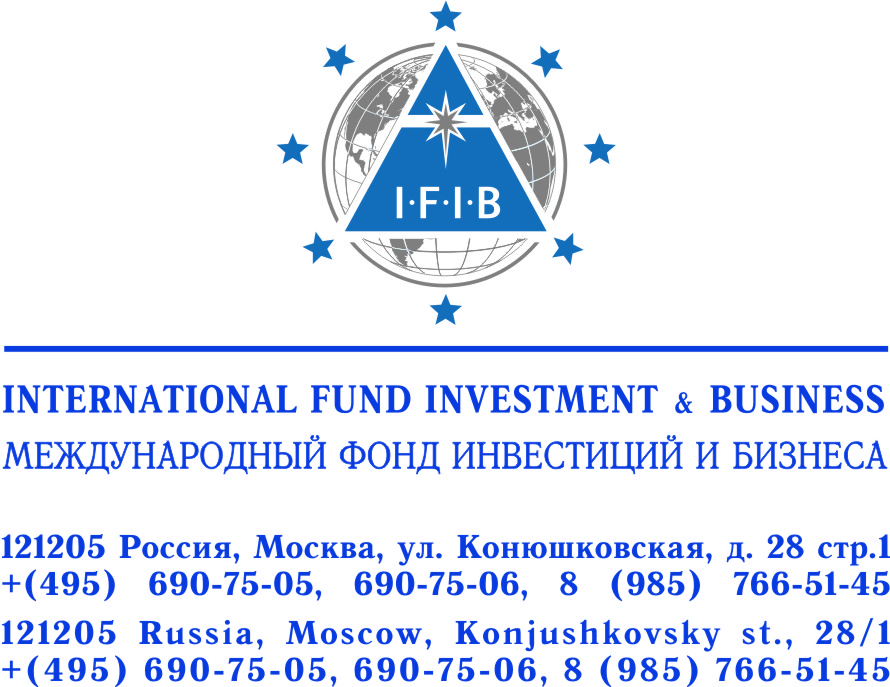 Документы для аккредитации при  Международном  Фонде  Инвестиций и Бизнеса  (МФИБ)Заявление об аккредитации (подписанное собственноручно заявителем)Российский паспорт – копия Заграничный паспорт (необязательно) – копия (для экстренного оформления визы)Уставные документы:- Устав – копия  - Свидетельство о государственной регистрации юридического лица – копия - Свидетельство о постановке на учет юридического лица в налоговом органе – копия Резюме Генерального директораРезюме юридического лица Номер расчетного счета и реквизиты банка Фото 3,5 х 4,5 – 3 шт. Взнос для аккредитации  (Документы должны быть заверены печатью и подписью генерального директора, с указанием  даты)Президент                                                                                       Сулейманова Г.А.